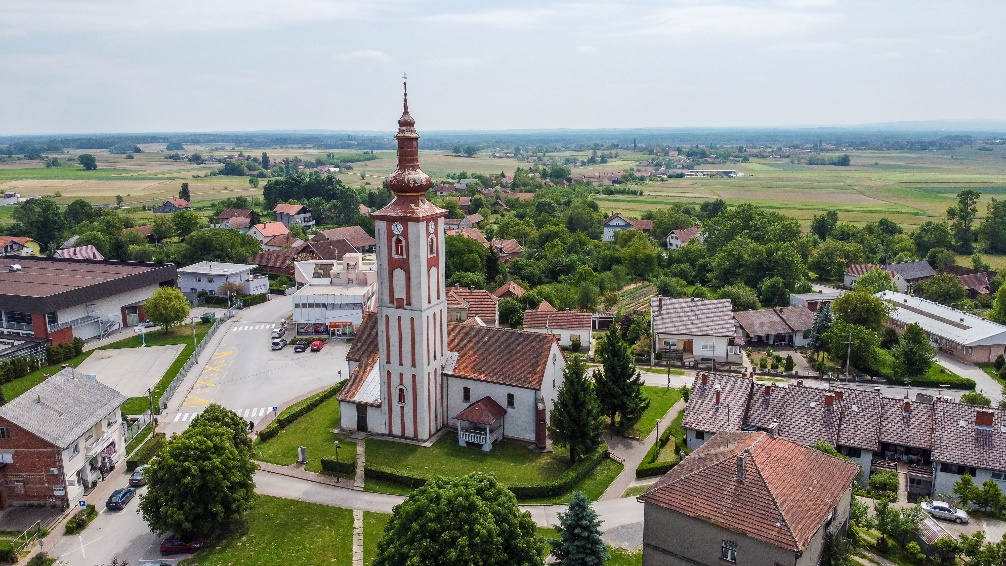 Vodič za građane za 2024. godinuOpćina DubravaPoštovani građani,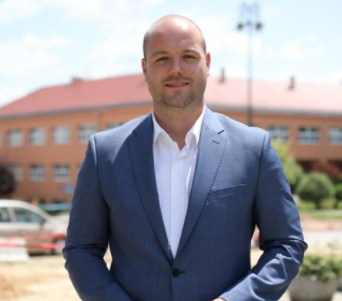 predstavljam Vam Vodič za građane za 2024. godinu, u kojemu je prikazano na koji način Općina Dubrava prikuplja i investira sredstva. Vođeni našim načelima i misijom u kojoj želimo kroz transparentno i učinkovito upravljanje javnim sredstvima i provođenje razvojnih projekata, osigurati građanima Općine Dubrava bolje životne uvjete u našoj sredini, odlučili smo i na ovaj način približiti Vam naš rad. Brošura se nalazi na internet stranici www.proracun.hr te na općinskoj službenoj stranici https://www.opcina-dubrava.hr/. Kroz istu prikazati ćemo vam koji su općinski projekti planirani u ovoj proračunskoj godini, a od važnosti su za razvoj naše Općine. Kako bi gospodarstvo imalo uvjete za razvoj i privlačenje novih investicija, nužno je unaprijediti postojeću komunalnu infrastrukturu Općine. U proračunu za 2024. osigurana su sredstva za izgradnju vodovoda, nogostupa, javne rasvjete, javnih površina i ESCO model javne rasvjete.Ulažemo u održavanje društvenih domova, općinskih poslovnih prostora, adaptaciju zgrade javne namjene, izgradnju nadstrešnice iznad zgrade javne namjene ,u rekonstrukciju i dogradnju zgrade javne i društvene namjene( 3.530.471,81 eura)  kao i u energetsku obnovu zgrade javne namjene MGP Zubić.Nastojimo sačuvati bogatstvo i ljepotu prirode za naše buduće naraštaje jer zaštita i očuvanje okoliša od velike nam je važnosti. Stoga  dio novca ulažemo za rad reciklažnog dvorišta, sanaciju divljih deponija kao i za rentu za zbrinjavanje komunalnog otpada.Želimo ulagati u mlade, njihovo obrazovanje i poticati ih da budu što uspješniji, jer mladi i obrazovani ljudi temelj su našeg društva. Stoga tijekom 2024. godine izdvajamo sredstva za sufinanciranje prijevoza učenika srednjih škola, učeničkih domova, božićnica srednjoškolcima-70 eura, nagrađivanje za rezultate na školskim natjecanjima te stipendije studentima. Proračunom su  obuhvaćene i socijalne potrebe mještana te shodno tome i ove godine isplaćujemo potpore za obnovu i rekonstrukciju ili kupnju nekretnine za sve mlađe od 45 godina, sufinanciramo troškove stanovanja mladim obiteljima, pružamo pomoći socijalno ugroženim osobama te isplaćujemo božićnice za sve umirovljenike, nezaposlene i korisnike zajamčene minimalne naknade.Pomažemo civilnim udrugama humanitarnog i socijalnog karaktera, kao i civilnim udrugama kulturnog karaktera. Dragi stanovnici predstavili smo dio projekata koje želimo realizirati u 2024. godini.Općinski  načelnik!Što je proračun?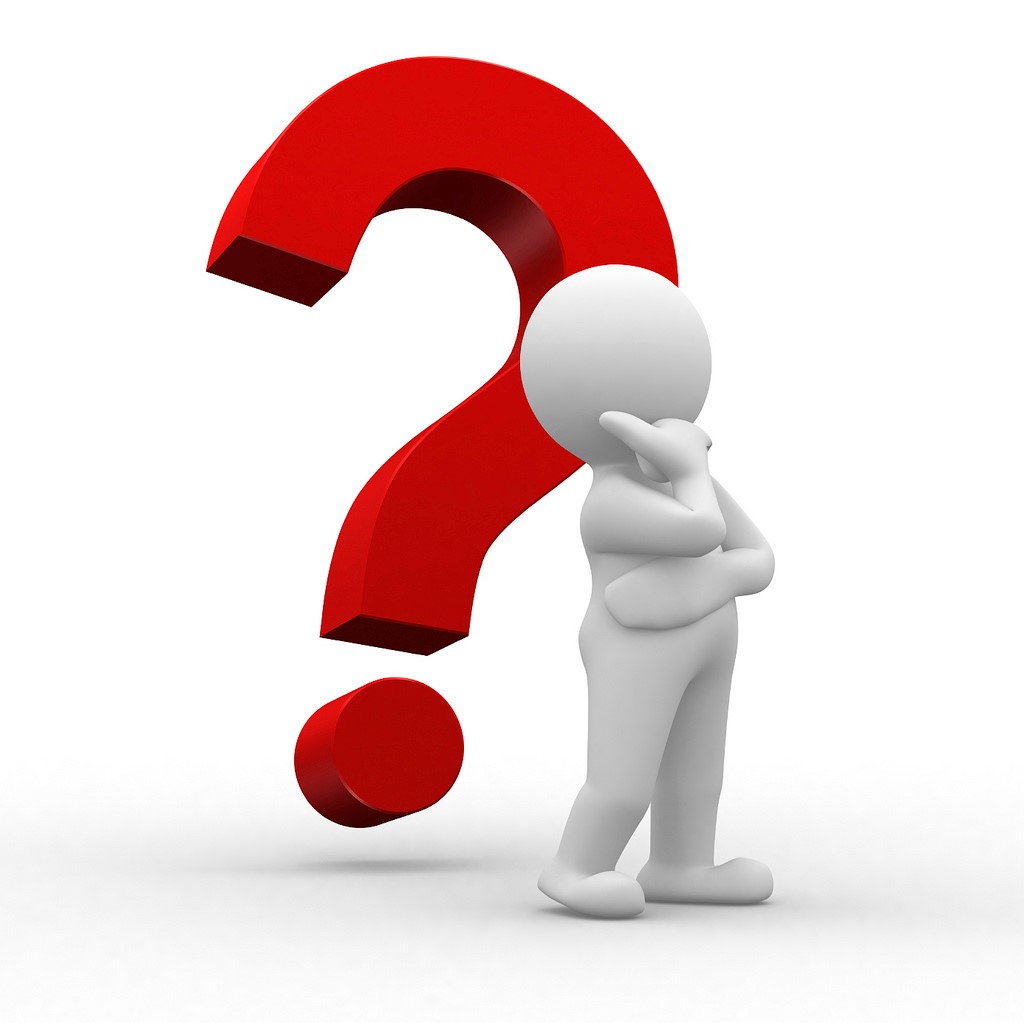 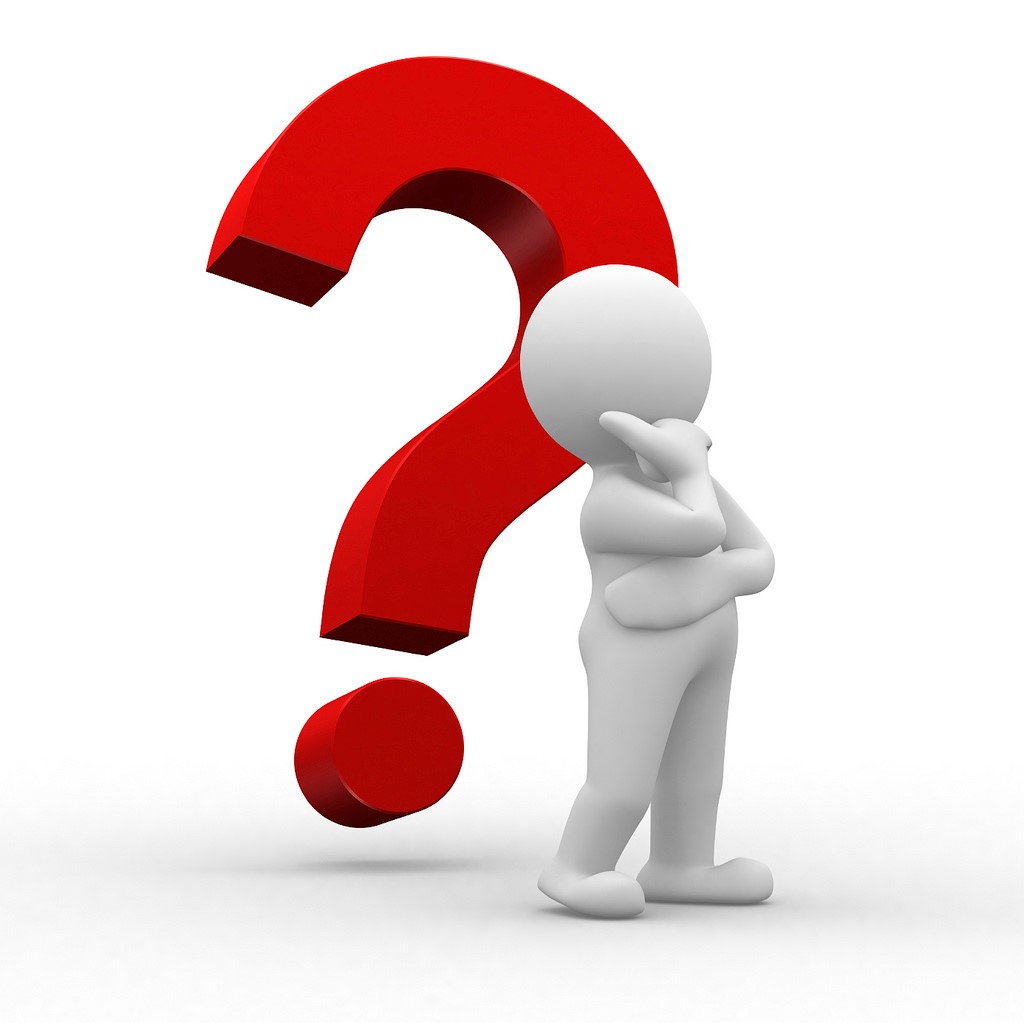 Proračun je akt kojim se procjenjuju prihodi i primici te utvrđuju rashodi i izdaci Općine Dubrava za proračunsku godinu, a sadrži i projekciju prihoda i primitaka te rashoda i izdataka za slijedeće dvije godine.Proračun nije statičan akt, već se sukladno Zakonu može mijenjati tijekom proračunske godine, odnosno donose se Izmjene i dopune proračuna.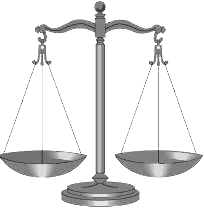 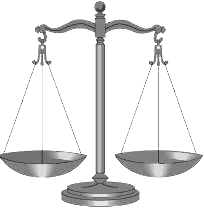 Sadržaj proračunaProračun JLS sastoji se od plana za proračunsku godinu i projekcija za sljedeće dvije godine. Proračun JLS sastoji se od općeg dijela, posebnog dijela i obrazloženja proračuna.Proračunski korisnici: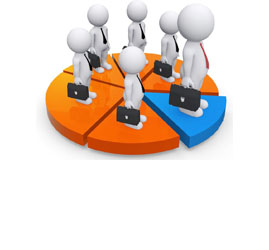 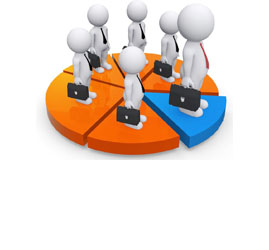 Proračunski korisnici su ustanove, tijela javne vlasti kojima je JLS osnivač ili suosnivač, a čije je financiranje većim dijelom iz proračuna svog osnivača ili suosnivača. Proračunski korisnici JLS mogu biti dječji vrtići, knjižnice, javne vatrogasne postrojbe, muzeji, kazališta, domovi za starije i nemoćne osobe… Proračunski korisnici Općine Dubrava su: Dječji vrtić DubravaZakoni i sankcije: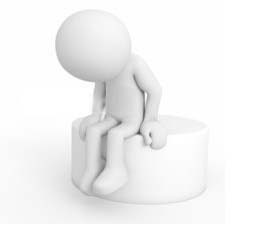 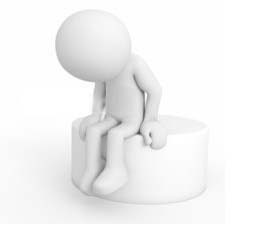 Sukladno Zakonu o Proračunu (»Narodne novine«, broj 144/21) Proračun se donosi za jednu fiskalnu (proračunsku) godinu. Kod nas se fiskalna godina poklapa s kalendarskom i traje od 01. siječnja do 31. prosinca. Jedini ovlašteni predlagatelj Proračuna je Općinski načelnik. Općinski načelnik jedinice lokalne samouprave odgovoran je za zakonito i pravilno planiranje i izvršavanje proračuna, za svrhovito, učinkovito i ekonomično raspolaganje proračunskim sredstvima. Proračun donosi            (izglasava) Općinsko vijeće do kraja godine. Ako se ne donese proračun prije početka proračunske godine, privremeno se, a najduže za prva tri mjeseca proračunske godine, na osnovi odluke o privremenom financiranju koja mora biti donesena do 31. prosinca, nastavlja financiranje poslova, funkcija i programa tijela jedinica lokalne i područne samouprave i drugih proračunskih i izvanproračunskih korisnika.U slučaju kada je raspušteno samo Općinsko vijeće, a Općinski načelnik nije razriješen, do imenovanja povjerenika Vlade Republike Hrvatske, financiranje se obavlja izvršavanjem redovnih i nužnih rashoda i izdataka temeljem odluke o financiranju nužnih rashoda i izdataka koju donosi Općinski načelnik.Po imenovanju povjerenika Vlade Republike Hrvatske, Općinski načelnik predlaže povjereniku novu odluku o financiranju nužnih rashoda i izdataka u koju su uključeni ostvareni prihodi i primici te izvršeni rashodi i izdaci u vremenu do dolaska povjerenika. Ako se do 31. ožujka ne donese proračun, povjerenik donosi odluku o financiranju nužnih rashoda i izdataka za razdoblje do donošenja proračuna.Ako do isteka roka privremenog financiranja nije donesen proračun u jedinici u kojoj je općinski načelnik koji nema zamjenika onemogućen u obavljanju svoje dužnosti, financiranje se obavlja izvršavanjem redovnih i nužnih rashoda i izdataka temeljem odluke o financiranju nužnih rashoda i izdataka koju donosi predstavničko tijelo na prijedlog privremenog zamjenika općinskog načelnika iz članka 43.a Zakona o lokalnoj i područnoj (regionalnoj) samoupravi (»Narodne novine«, broj 33/01, 60/01, 129/05, 109/07, 125/08, 36/09, 150/11, 144/12, 19/13, 137/15, 123/17, 98/19, 144/20).Ukupan proračun, odnosno ukupni prihodi, kao i rashodi i izdaci Općine Dubrava za 2024. godinu, planirani su u iznosu od 7.971.349,40 euraPRIHODI I PRIMICIPrihodi poslovanja Općine Dubrava za 2024. godinu planirani su u iznosu od 4.436.677,59 eura, a čine ih prihodi od poreza planirani u iznosu od 1.746.444,25 eura. Pomoći iz inozemstva i od subjekta unutar općeg proračuna planirane su u iznosu od 2.237.623,62 eura, prihodi od imovine u iznosu od 96.250,00 eura,  prihodi od upravnih i administrativnih pristojbi, pristojbi po posebnim propisima i naknada planirani u iznosu od 333.359,72 eura, prihodi od prodaje proizvoda i robe te priženih usluga i prihodi od donacija planirani u iznosu od 20.000,00 eura , kazne, upravne mjere i ostali prihodi planirani u iznosu od 3.000,00 eura. Prihodi od prodaje nefinancijske imovine planirani u iznosu od 4.200,00 eura. od toga 3.000,00 eura od prihoda od prodaje neproizvedene dugotrajne imovine i 1.200,00 eura od prihoda od prodaje proizvedene dugotrajne imovine.Primici od financijske imovine i zaduživanja planirani u iznosu od 3.530.471,81 eura.RASHODI I IZDACIRashodi poslovanjaRashodi poslovanja Općine Dubrava za 2024. godinu planirani su u iznosu od 2.516.817,72 eura, a čine ih:Rashodi za zaposlene planirani u iznosu od 466.957,45 eura;Materijalni rashodi planirani u iznosu od 960.349,17 eura;Financijski rashodi planirani u iznosu od 576.223,07 eura;Subvencije planirane u iznosu od 6.600,00 eura ,Pomoći dane u inozemstvo i unutar opće države planirane u iznosu od 72.210,00 eura Naknade građanima i kućanstvima na temelju osiguranja i druge naknade planirane u iznosu od 191.260,00 eura;Ostali rashodi planirani u iznosu od 243.218,03 eura.Rashodi za nabavu nefinancijske imovineRashodi za nabavu nefinancijske imovine planirani u iznosu od 4.883.451,50 eura, a čine ih:Rashodi za nabavu neproizvedene imovine planirani u iznosu od 40.625,00 eura;Rashodi za nabavu proizvedene dugotrajne imovine planirani u iznosu od 290.000,00 eura;Rashodi za dodatna ulaganja planirani u iznosu od 4.552.826,50 eura.Izdaci za financijsku imovinu i otplate zajmova planirani u iznosu od 571.080,18 eura.Otplata glavnice primljenih kredita i zajmova od kreditnih i ostalih financijskih institucija planirano u iznosu od 571.080,18 eura.PRORAČUNSKE KLASIFIKACIJEPrihodi, primici, rashodi i izdaci proračuna i financijskog plana iskazuju se prema proračunskim klasifikacijama. Sukladno Pravilniku o proračunskim klasifikacijama (»Narodne novine«, broj 26/10, 120/13 i 01/20) proračunske klasifikacije jesu: Organizacijska klasifikacija sadrži povezane i međusobno usklađene (hijerarhijski i s obzirom na odnose prava i odgovornosti) cjeline proračuna i proračunskih korisnika koje odgovarajućim materijalnim sredstvima ostvaruju postavljene ciljeve,Programska klasifikacija sadrži rashode i izdatke iskazane kroz aktivnosti i projekte, koji su povezani u programe temeljem zajedničkih ciljeva,Funkcijska klasifikacija sadrži rashode razvrstane prema njihovoj namjeni,Ekonomska klasifikacija sadrži prihode i primitke po prirodnim vrstama te rashode i izdatke prema njihovoj ekonomskoj namjeni,Lokacijska klasifikacija sadrži rashode i izdatke razvrstane za Republiku Hrvatsku i za inozemstvo,Izvori financiranja sadrže prihode i primitke iz kojih se podmiruju rashodi i izdaci određene vrste i namjene.Proračun Općine Dubrava sastoji se od razdjela, glava i programa. Programi se sastoje od aktivnosti i projekata (kapitalni i tekući projekti). OPIS POSEBNOG DIJELA PRORAČUNARAZDJEL 001 PREDSTAVNIČKA I IZVRŠNA TIJELA PLANIRANO U IZNOSU OD 1.306.181,61 EURAGLAVA 00105 NAČELNIK OPĆINE PLANIRANO U IZNOSU OD 125.927,23 EURAProgram 1000 Javna uprava i administracija planirano u iznosu od 125.927,23 eura.Za javnu upravu i administraciju planirano je 125.927,23 eura za:Redovan rad načelnika 15.700,00 eura,Proračunsku pričuvu 1.327,23 eura,Sredstva javnog priopćavanja-medije 46.900,00 eura,Pokroviteljstva i sponzorstva 9.500,00 eura,Obilježavanje Dana Općine 45.000,00 eura,Elementarne nepogode 1.000,00 eura,Ina Delta Rally 6.500,00 eura,GLAVA 00110 OPĆINSKO VIJEĆE PLANIRANO U IZNOSU OD 35.413,08 EURA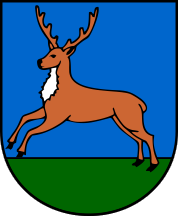 Program 1000 Javna uprava i administracija planirano u iznosu od 35.413,08 euraZa javnu upravu i administraciju planirano je 35.413,08 eura za:Održavanje izbora 16.462,28 eura,Političke stranke 3.450,80 eura,Redovan rad predstavničkog tijela - Općinskog vijeća 11.500,00 eura,Djelovanje savjetodavnog tijela mladih - Savjet mladih 4.000,00eura.GLAVA 00115 SANACIJA ODLAGALIŠTA „BELJAVINE“ PLANIRANO JE 7.566,00 EURAZa sanaciju odlagališta Beljavine planirano je 7.566,00 eura.GLAVA 00120 OTPLATA DUGOROČNOG KREDITA PLANIRANO U IZNOSU OD 1.137.275,30 EURAProgram 1000 Javna uprava i administracija planirano u iznosu od 1.137.275,30 euraZa otplatu dugoročnog kredita planirano je 1.137.275,30 eura.RAZDJEL 002 JEDINSTVENI UPRAVNI ODJEL PLANIRANO U IZNOSU OD 6.665.167,79 EURAGLAVA 00205 JEDINSTVENI UPRAVNI ODJEL PLANIRANO U IZNOSU OD 431.725,85 EURAProgram 1000 Javna uprava i administracija planirano u iznosu od 431.725,85 euraZa redovan rad Jedinstvenog upravnog odjela planirano je 187.624,28 eura,Za materijalne rashode i rashode za usluge JUO planirano je 175.272,00 eura,Za projekt „Zaželi i zaposli se“ planirano je 39.329,57 eura. Projekt „Zaželi zaposli se!“ nastavlja sa svojim aktivnostima i u 2024. godini. 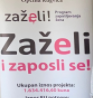 Za opremanje ureda i nabava ostale imovine planirano je 17.000,00 eura,Za vozni park Općine planirano je 12.500,00 eura.GLAVA 00210 KOMUNALNA INFRASTRUKTURA PLANIRANO U IZNOSU OD 668.025,00 EURAProgram 1000 Sustav vodoopskrbe i odvodnje planirano je u iznosu od 35.000,00 euraZa izgradnju vodovoda planirano je 35.000,00 euraProgram 1000 Gradnja komunalne infrastrukture planirano je u iznosu od 53.000,00 euraOvim programom osiguravaju se sredstva za nogostupa projekt(43.000,00 eura), izgradnju javne rasvjete(4.000,00 eura) te ugradnju električnih ormara (6.000,00 eura).Program 1001 Održavanje komunalne infrastrukture planirano je 435.500,00 euraU ovom programu izdvajaju se sredstva za održavanje javne rasvjete 159.500,00eura,  javnih površina-199.000,00 eura,za ESCO model javne rasvjete-77.000,00 eura.Program 1000 Zaštita okoliša planirano u iznosu od 43.525,00 euraOvim programom osiguravaju se sredstva za rad reciklažnog dvorišta( 24.100,00 eura), sanaciju divljih deponija u Općini( 1.000,00 eura), poticajne naknade za smanjenje miješanog otpada(2.700,00 eura), za rentu za zbrinjavanje komunalnog otpada(5.500,00 eura) i za E-punionicu (10.225,00 eura).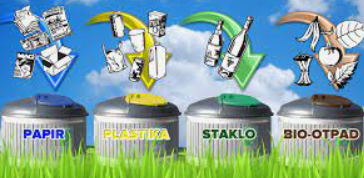 Program 1000 Razvoj i sigurnost prometa planirano u iznosu od 101.000,00 euraOvim programom osigurana su sredstva za:Pokrivenost internetom-WIFI4EU 2.000,00 eura,Uređenje autobusnih stajališta 10.000,00 eura,Parking autobusni kolodvor 52.000,00 eura,Izgradnju potpornog zida na autobusnom kolodvoru 22.000,00 eura,Parking na groblju Dubrava 15.000,00 eura.GLAVA 00215 UPRAVLJANJE IMOVINOM PLANIRANO U IZNOSU 4.520.976,50 EURA Program 1000 Upravljanje imovinom planirano u iznosu 4.520.976,50 eura.Ovim programom izdvajaju se sredstva za :Održavanje društvenih domova 12.050,00 eura,Održavanje općinskih poslovnih subjekata 4.200,00 eura,Održavanje Kulturnog centra 5.200,00 eura,Održavanje društvenih stanova 300,00 eura,Adaptaciju zgrade javne namjene 100.000,00 eura, Izgradnju nadstrešnice iza zgrade javne namjene 343.754,69 eura,Kapitalnu investiciju zgrada bivše veterinarske 5.000,00 eura,Rekonstrukciju i dogradnju zgrade javne i društvene namjene 3.530.471,81 eura,Adaptaciju poslovnog prostora DD Nova Kapela 30.000,00 eura, Izgradnju nadstrešnice iza zgrade javne namjene 50.000,00 eura,Energetsku obnovu zgrade javne namjene „MGP“ Zubić 170.000,00 eura,Rekonstrukciju i adaptaciju DVD Zvekovac 200.000,00 eura,Adaptaciju NK Zvekovac 70.000,00 eura.GLAVA 00220 PROSTORNO UREĐENJE planirano u iznosu od 3.000,00 EURAProgram 1000 prostorno uređenje i unapređenje stanovanja planirano u iznosu od 3.000,00 euraZa homogenizaciju katastarskih planova planirano je 2.000,00 eura i 1.000,00 eura za prostorne planove.GLAVA 00225 GOSPODARSTVO planirano u iznosu od 70.000,00 EURAProgram 1000 Jačanje gospodarstva planirano u iznosu od 70.000,00 euraZa potpore poduzetništvu planirano je 20.000,00 eura, za formiranje gospodarske zone „Berek“ 40.000,00 eura i poduzetnički inkubator-10.000,00 eura.Glava 00230 SPORT I REKREACIJA PLANIRANO U IZNOSU OD 183.500,00 EURAProgram 1000 Razvoj sporta i rekreacije planirano u iznosu od 183.500,00 euraKako bi osigurali adekvatan prostr za bavljenje sportom, a samim time i privukli što veći broj stanovnika na bavljenje sportom Općina ulaže u sport i rekreaciju. Ovim programom osigurana su sredstva za :Redovnu djelatnost Sportske zajednice Dubrava 70.000,00 eura,Naknade za ostvarene sportske rezultate 300,00 eura,Održavanje objekata i terena NK Dubrava 3.200,00 eura,NK Dubrava 70.000,00 eura,Uređenje dječjeg parka Šanac 40.000,00 eura.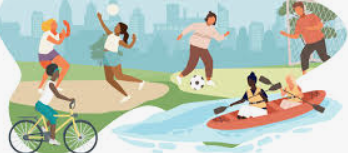 Glava 00235 KULTURA PLANIRANO U IZNOSU OD 44.372,21EURA Program 1000 Kulturno promicanje Općine planirano u iznosu od 44.372,21 euraZa obilježavanje Uskršnjih događanja planirano je 900,00 eura i za obilježavanje Božićnih događanja 43.472,21 eura.GLAVA 00240 OBRAZOVANJE PLANIRANO U IZNOSU OD 107.770,00 EURAProgram 1000  Programi potpore u obrazovanju planirani u iznosu od 9.410,00 euraZa blagdanske darove djeci planirano je 2.550,00 eura, za sufinanciranje škole plivanja planirano je 6.600,00 eura i za nagrade za ostvarene rezultate na školskim natjecanjima planirano je 260,00 eura.Program 1001 Predškolski odgoj planirano u iznosu od 34.200,00 euraZa sufinanciranje opskrbnine izvan DV Dubrava planirano je 34.200,00 eura.Program 1002 Osnovnoškolsko obrazovanje planirano u iznosu od 26.610,00 euraZa sufinanciranje udžbenika i opreme učenicima osnovnih škola planirano je 20.670,00 eura i za sufinanciranje dodatnih izvanškolskih aktivnosti planirano je 5.940,00 eura.Program 1003 Srednjoškolsko obrazovanje  planirano u iznosu od 27.150,00 euraOvim programom osiguravaju se sredstva za sufinanciranje prijevoza učenika srednjih škola 11.350,00 eura, učeničkih domova 8.400,00 eura i "Božićnica" srednjoškolcima 7.400,00 euraProgram 1004 Visoko obrazovanje planirano u iznosu od 10.400,00 euraOvim programom osiguravaju se sredstva za naknade studentima. GLAVA 00245 SOCIJALNA SKRB PLANIRANO UIZNOSU OD 142.000,00 EURAProgram 1000 Zaštita, očuvanje i unapređenje zdravlja planirano u iznosu od 3.000,00 euraZa financiranje pokojnika sumnjive smrti planirano je 3.000,00 eura.Program 1000 Socijalna skrb planirano u iznosu od 139.000,00 euraProgramom socijalne skrbi planirana su sredstva za :Provođenje natalitetnih mjera kroz pomoći majkama 50.000,00 eura,Troškove stanovanja socijalno ugroženih osoba 1.000,00 eura,Stambeno zbrinjavanje branitelja 4.000,00 eura,Brigu o starijim osobama 1.000,00 eura, Potporu prve nekretnine 50.000,00 eura,Projekt Naš plavi svijet-partnerstvo Udruga za autizam 30.000,00 eura,Brigu o socijalno ugroženim osobama 3.000,00 eura.GLAVA 00250 ZAŠTITA I SPAŠAVANJE PLANIRANO UIZNOSU OD 110.850,00 EURAProgram 1000 Organiziranje i provođenje zaštite i spašavanja planirano u iznosu od 110.850,00 euraU ovom programu osiguravaju se sredstva za spašavanje ljudi i imovine ugrožene požarom ili nekom drugom katastrofom, i provođenje programa protupožarne zaštite.Za redovan rad vatrogasne zajednice Dubrava planirano je 60.000,00 eura, za civilnu zaštitu planirano je 2.650,00 eura, javna ovlast i redovna djelatnost i službe traženja – Crveni križ planirano je 6.200,00 eura, za provedbu programa zaštite divljači planirano je 2.000,00 eura i za kapitalne donacije za vatrogastvo planirano je 40.000,00 eura.GLAVA 00255 CIVILNE UDRUGE PLANIRANO U IZNOSU OD 36.300,00 EURAProgram 1000 Razvoj civilnog društva planirano u iznosu od 36.300,00 euraOvim programom osigurana su sredstva za civilne udruge humanitarnog i socijalnog karaktera(6.100,00 eura), za civilne udruge kulturnog karaktera(5.300,00 eura), za ostale civilne udruge( 14.900,00 eura) i za kapitalnu donaciju župi sv. Margarete(10.000,00 eura).GLAVA 00265 POLJOPRIVREDA PLANIRANO U IZNOSU OD 5.000,00 EURAProgram 1000 Potpora poljoprivredi planirano u iznosu od 5.000,00 euraZa centar za stočarstvo  planirano je 5.000,00 eura.GLAVA 00270 TURIZAM PLANIRANO U IZNOSU OD 2.000,00 EURAProgram 1000 Poticanje razvoja turizma planirano u iznosu od 2.000,00 euraZa aktivni turizam planirano je 2.000,00 eura.GLAVA 00260 VRTIĆ PLANIRANO U IZNOSU OD 327.648,23 EURAProgram 1000 Predškolski odgoj planirano u iznosu od 327.648,23 EURAZA redovan rad Dječjeg vrtića Dubrava planirano je 327.648,23 eura.GLAVA 00275 VRTIĆ PLANIRANO U IZNOSU OD 12.000,00 EURAProgram 1000 Dombra 1094 d.o.o. planirano u iznosu od 12.000,00 euraZa kapitalnu donaciju trgovačkom centru Dombra 1094 d.o.o. planirano je 12.000,00 eura.Projekti Općine Dubrava u 2024. godini s projekcijama za 2025. i 2026. godinuSADRŽAJSASTAVNI DIOOPIS SASTAVNOG DIJELAOpći dio proračunaSažetak Računa prihoda i rashoda Sažetak Računa financiranjaukupni prihodi poslovanja i prihodi od prodaje nefinancijske imovine, ukupni rashodi poslovanja i rashodi za nabavu nefinancijske imovineukupni primici od financijske imovine i zaduživanja i izdaci za financijsku imovinu i otplate zajmovaOpći dio proračunaRačun prihoda i rashodaukupni prihodi i rashodi iskazani prema izvorima financiranja i ekonomskoj klasifikaciji na razini skupine ukupni rashodi iskazani prema funkcijskoj klasifikacijiOpći dio proračunaRačun financiranjaukupni primici od financijske imovine i zaduživanja i izdaci za financijsku imovinu i otplate instrumenata zaduživanja prema izvorima financiranja i ekonomskoj klasifikaciji na razini skupineOpći dio proračunaPreneseni višak ili preneseni manjak prihoda nad rashodimaako ukupni prihodi i primici nisu jednaki ukupnim rashodima i izdacima, opći dio proračuna sadrži i preneseni višak ili preneseni manjak prihoda nad rashodimaOpći dio proračunaVišegodišnji plan uravnoteženjaako JLP(R)S ne mogu preneseni manjak podmiriti do kraja proračunske godine, obvezni su izraditi višegodišnji plan uravnoteženja za razdoblje za koje se proračun donosi ako JLP(R)S ne mogu preneseni višak, zbog njegove veličine, u cijelosti iskoristiti u jednoj proračunskoj godini, korištenje viška planira se višegodišnjim planom uravnoteženja za razdoblje za koje se proračun donosiPosebni dio proračunaPlan rashoda i izdataka proračuna JLP(R)S i njihovih proračunskih korisnikarashodi i izdaci JLP(R)S i njihovih proračunskih korisnika iskazani po organizacijskoj klasifikaciji, izvorima financiranja i ekonomskoj klasifikaciji na razini skupine, raspoređenih u programe koji se sastoje od aktivnosti i projekataObrazloženje proračunaObrazloženje općeg dijela proračuna i obrazloženje posebnog dijela proračunaobrazloženje općeg dijela proračuna JLP(R)S sadrži obrazloženje prihoda i rashoda, primitaka i izdataka proračuna JLP(R)S i obrazloženje prenesenog manjka odnosno viška proračuna JLP(R)S  obrazloženje posebnog dijela proračuna JLP(R)S temelji se na obrazloženjima financijskih planova proračunskih korisnika, a sastoji se od obrazloženja programa koje se daje kroz obrazloženje aktivnosti i projekata zajedno s ciljevima i pokazateljima uspješnosti iz akata strateškog planiranja.PRIHODI I PRIMICIPLAN 2024.PROJEKCIJE 2025.PROJEKCIJE 2026.6 Prihodi poslovanja4.436.677,593.471.080,923.688.193,8361  Prihodi od poreza1.746.444,251.891.532,562.025.678,8763  Pomoći iz inozemstva i od subjekata unutar općeg proračuna2.237.623,621.107.409,261.107.409,2664 Prihodi od imovine96.250,0096.260,0096.260,0065 Prihodi od upravnih i administrativnih pristojbi, pristojbi po posebnim propisima i naknada 333.359,72352.889,10435.855,7066 Prihodi od prodaje proizvoda i robe te pruženih usluga i prihodi od donacija                        20.000,0020.000,0020.000,0068 Kazne, upravne mjere i ostali prihod i3.000,003.000,003.000,007 Prihodi od prodaje nefinancijske imovine4.200,004.200,004.200,0071 Prihodi od prodaje neproizvedene  imovine3.000,003.000,003.000,0072 Prihodi od prodaje proizvedene imovine1.200,001.200,001.200,008 Primici od financijske imovine i zaduživanja3.530.471,8119.139,680,0084 Primici od zaduživanja3.530.471,8119.139,680,00RASHODI I IZDACIPLAN 2024.PROJEKCIJE 2025.PROJEKCIJE 2026.3 Rashodi poslovanja2.516.817,722.077.100,772.137.303,8431 Rashodi za zaposlene466.957,45466.957,45468.357,4532 Materijalni rashodi960.349.17972.817,611.052.984,2134 Financijski rashodi576.223,07124.037,68102.674,1535 Subvencije6.600,006.600,006.600,0036 Pomoći dane u inozemstvo i unutar opće države72.210,0072.210,0072.210,0037 Naknade građanima i kućanstvima na temelju osiguranja i druge naknade                               191.260,00191.260,00191.260,0038 Ostali rashodi243.218,03243.218,03243.218,034 Rashodi za nabavu nefinancijske imovine4.883.451,501.372.119,371.352.979,6941 Rashodi za nabavu neproizvedene imovine40.625,0040.425,0040.625,0042 Rashodi za nabavu proizvedene dugotrajne imovine290.000,00290.000,00290.000,0045 Rashodi za dodatna ulaganja 4.552.826,501.041.494,371.022.354,695 Izdaci za financijsku imovinu i otplate zajmova571.080,1845.200,46202.110,3053 Izdaci za dionice i udjele u glavnici                                                               0,000,000,0054 Izdaci za otplatu glavnice primljenih kredita i zajmova 571.080,1845.200,46202.110,30Naziv projekta2024.2025.2026.Opremanje ureda i nabava ostale imovine17.000,0017.000,0017.000,00Vozni park Općine12.500,0012.500,0012.500,00Izgradnja vodovoda 35.000,0035.000,0035.000,00Izgradnja nogostupa 43.000,0043.000,0043.000,00Izgradnja javne rasvjete4.000,004.000,004.000,00Ugradnja električnih ormara6.000,006.000,006.000,00E-punionica10.225,0010.225,0010.225,00Uređenje autobusnih stajališta10.000,0010.000,0010.000,00Parking autobusni kolodvor52.000,0052.000,0052.000,00Izgradnja potpornog zida na autobusnom kolodvoru22.000,0022.000,0022.000,00Parking na groblju Dubrava15.000,0015.000,0015.000,00Adaptacija zgrade javne namjene100.000,00100.000,00100.000,00Izgradnja nadstrešnice iza zgrade javne namjene343.754,69343.754,69343.754,69Kapitalna investicija zgrada bivša veterinarska5.000,005.000,005.000,00Rekonstrukcija i dogradnja zgrade javne i društvene namjene3.530.471,8119.139,680,00Adaptacija poslovnog prostora DD Nova kapela30.000,0030.000,0030.000,00Energetska obnova zgrade javne namjene MGP Zubić170.000,00170.000,00170.000,00Rekonstrukcija i adaptacija DVD Zvekovac200.000,00200.000,00200.000,00Adaptacija NK Zvekovac70.000,0070.000,0070.000,00Formiranje gospodarske zone "Berek"40.000,0040.000,0040.000,00Poduzetnički inkubator10.000,0010.000,0010.000,00NK Dubrava70.000,0070.000,0070.000,00Uređenje dječjeg parka Šanac40.000,0040.000,0040.000,00Kapitalne donacije za vatrogastvo40.000,0040.000,0040.000,00Kapitalna donacija Župi sv. Margarete10.000,0010.000,0010.000,00Kapitalna donacija trgovačkom društvu Dombra 1094 d.o.o.12.000,0012.000,0012.000,00